План работы преподавателя Хохловой Н.Л. на период дистанционного обучения (11.11.2020г.)(разработан на основе действующих учебных программ, с учетом возможности дистанционного обучения)ПрограммаКлассДатаОписаниеСсылкиРесурсСольфеджиоОбучение                 8 лет3    11.11Тема: Тональность  фа-диез минор . Фа-диез минор (fis-moll) — минорная тональность с тоникой фа-диез. Имеет три ключевых знака: фа-, до- и соль-диез. Параллельная тональность Ля мажор. 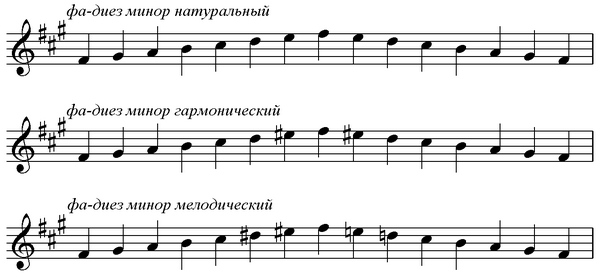 Повторение: параллельными называются мажорная и минорная тональности с одинаковыми ключевыми знаками. Расстояние между параллельными тональностями 3 ступени. Для мажора мы ищем минор, идём на 3 ступени вниз: Ля мажор -фа-диез минор. Для минора ищем мажор, идём на 3 ступени вверх: Си минор-Ре мажор.Задание: спеть гамму  фа-диез минор 3 вида (см. ссылку), спеть Спеть Сольфеджио  Б Калмыков, Г Фридкин 3 класс №221Д.з.: в Рабочей тетради стр. 12 №1 заполнить фа-диез минор, стр. 12 №2 заполнить таблицу, см. подсказку на стр. 3. Готовое д.з. сфотографировать и отправить преподавателю в ВК WhatsApp или на почту hohlova_natalya@inbox.ruГамма фа-диез минор 3 видаhttps://vk.com/video-147590760_4562391213 класс № 221https://www.youtube.com/watch?v=H2sm9t1K6BMWhatsApp ПочтаВКСлушание  музыки Обучение                    8 лет311.11Тема:  Городская песня, канты. Задание: прочитать тему. Кант (от латинского кантус пение, распев) — старинная многоголосная духовная (связанная с религией) и светская песня для вокального ансамбля или хора, как правило без инструментального сопровождения. Кант получил распространение в России, на Украине и в Белоруссии с середины XVII до конца XVIII века. Смотреть видео (см. ссылку) Д.З. переписать в тетрадь: Куплетная форма — песенная форма, основанная на повторении одной мелодии (без изменений) с разным текстом. Куплет состоит из запева и припева.Кант Радуйся, Росско Землеhttps://www.youtube.com/watch?v=TASFxVi2n-8Кант-виватhttps://www.youtube.com/watch?v=o1dMhVm9Rb4WhatsApp ПочтаВКСольфеджиоОбучение                    5 лет311.11Тема: Главные трезвучия лада (повторение).  Главными называются трезвучия, расположенные на главных ступенях.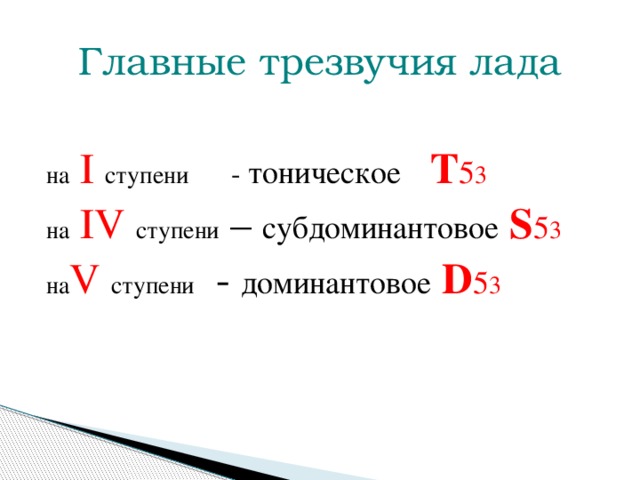 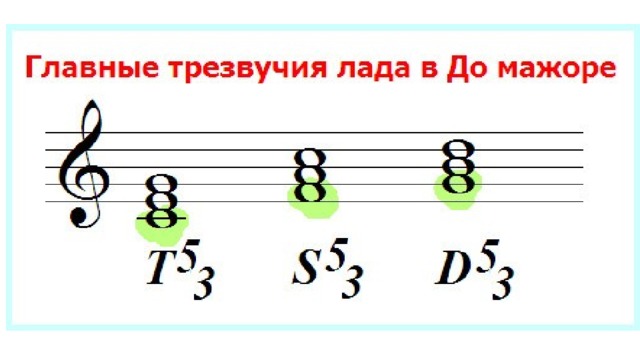 Задание: тему выучить и переписать в тетрадь. Петь караоке №221  (см. ссылку).Д.з.: В р. тетради стр. 11 заполнить ми и ре минор. Выучить Повторение: параллельными называются мажорная и минорная тональности с одинаковыми ключевыми знаками. Расстояние между параллельными тональностями 3 ступени. Для мажора мы ищем минор, идём на 3 ступени вниз: Ля мажор -фа-диез минор. Для минора ищем мажор, идём на 3 ступени вверх: Си минор-Ре мажор и заполнить таблицу в рабочей тетради Стр. 12 №2, см. подсказку на стр. 3. Готовое письменное задание  сфотографировать и отправить преподавателю в ВК WhatsApp или на почту hohlova_natalya@inbox.ru3 класс № 221https://www.youtube.com/watch?v=H2sm9t1K6BMWhatsApp ПочтаВКМузыкальная литература Обучение       5 лет311.11Тема: Ф.Шопен. Жизненный и творческий путь. Задание; смотреть видео. Прочитать Ф.Шопен. Жизненный и творческий путь  в учебнике М.Шорникова. Музыкальная литература 2 год обучения. Д.з. Составить краткий план биографии Ф.Шопена.Ф.Шопенhttps://www.youtube.com/watch?v=aHYTZICwJCIWhatsApp ПочтаВКСольфеджиоОРПОбучение       4 годаIII11.11Тема: Главные трезвучия лада (повторение).  Главными называются трезвучия, расположенные на главных ступенях.Задание: тему выучить и переписать в тетрадь. Петь караоке №221  (см. ссылку).Д.з.: В р. тетради стр. 11 заполнить ми  минор по образцу: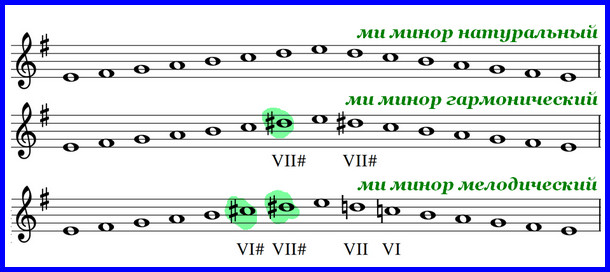  Выучить повторение: параллельными называются мажорная и минорная тональности с одинаковыми ключевыми знаками. Расстояние между параллельными тональностями 3 ступениДля мажора мы ищем минор, идём на 3 ступени вниз: Ля мажор -фа-диез минор. Для минора ищем мажор, идём на 3 ступени вверх: Си минор-Ре мажор. Заполнить таблицу в рабочей тетради Стр. 12 №2, см. подсказку на стр. 3. Готовое письменное задание  сфотографировать и отправить преподавателю в ВК WhatsApp или на почту hohlova_natalya@inbox.ru           3 класс № 221https://www.youtube.com/watch?v=H2sm9t1K6BMWhatsApp ПочтаВКМузыка и окружающий мирОРПОбучение       4 годаIII11.11Тема: Ф.Шопен. Задание; смотреть видео. Прочитать Ф.Шопен. Жизненный и творческий путь  в учебнике М.Шорникова. Музыкальная литература 2 год обучения или найти краткую информацию в интернете. Д.з. Составить краткий план биографии Ф.Шопена.Ф.Шопенhttps://www.youtube.com/watch?v=aHYTZICwJCIWhatsApp ПочтаВК